ОПИСАНИЕ КОМПЕТЕНЦИИТехнология переработки дикорастущего лекарственнорастительного сырья и ягод2024 г.Наименование компетенции: Технология переработки дикорастущего лекарственнорастительного сырья и ягодФормат участия в соревновании: индивидуальный Россия в силу своих географических особенностей богата разнообразными природными ресурсами. На территории нашей страны произрастают тысячи видов полезных растений, которые употребляют в пищу, используют в качестве лекарственно-технического сырья или для создания косметических средств. Сбором, переработкой, поставкой ягод, плодов, орехов, грибов, трав занимаются преимущественно малые компании, индивидуальные предприниматели, самозанятые, которые и формируют рынок дикоросов. В России более 80% российских запасов кедрового ореха, 50% ягод и др.  В основном заготовку дикоросов производят в регионах Северо-Запада, Урала, Дальнего Востока и Сибири. В зависимости от специализации, работа технолога в области технологии производства продуктов питания из растительного сырья, включая технологию переработки дикорастущего лекарственнорастительного сырья и ягод может быть связана с такими этапами как: разработка продукта, подбор составляющих рецептуры, заказ и контроль качества сырья, разработка технологической оснастки на пищевом производстве, контроль технологии на производстве, а также контроль и экспертиза качества продукции.Объектами профессиональной деятельности являются:дикорастущее  лекарственнорастительное сырье и ягоды; технология сбора дикорастущего лекарственнорастительного сырья и ягод;технология определения качества дикорастущего  лекарственнорастительного сырья и ягод;технология производства, переработки и хранения дикорастущего  лекарственнорастительного сырья и ягод.упаковка готовой продукции в соответствии с ГОСТ и ее продвижение.Работа по переработке сырья также включает в себя:определение качества и количества сырья;первичную обработку сырья;упаковку и хранения готовой продукции;расчёт сырья, массы брутто, нетто, отходов;продвижение готовой продукции для потребителей.Работа технолога включает в себя следующие виды деятельности:Техническое обслуживание технологического оборудования для производства продуктов питания из растительного сырья в соответствии с эксплуатационной документацией.Технологические операции по хранению и переработке дикорастущего лекарственнорастительного сырья и ягод в соответствии с технологическими инструкциями.Технологическое обеспечение процессов хранения и переработки дикорастущего  лекарственнорастительного сырья и ягод.Организационно-технические мероприятия для обеспечения лабораторного контроля качества и безопасности сырья, полуфабрикатов и готовой продукции в процессе производства продуктов питания из растительного сырья.Лабораторные  исследования качества и безопасности сырья, полуфабрикатов и готовой продукции в процессе производства продуктов питания из растительного сырья.Нормативные правовые актыФедеральный  образовательный стандарт среднего профессионального образования по специальности 19.02.11 Технология продуктов питания из растительного, утверждённого приказом Минпросвещения России 18 мая 2022 г. №341; Федеральный  образовательный стандарт среднего профессионального образования по специальности 19.02.15 Биотехнология пищевой промышленности, утверждённого приказом Минпросвещения России 13 сентября 2022 г. №825; Федеральный  образовательный стандарт среднего профессионального образования по профессии  19.01.18 Аппаратчик-оператор производства продуктов питания из растительного сырья, утверждённого приказом Минпросвещения России 13 сентября 2022 г. №825; Федеральный  образовательный стандарт среднего профессионального образования по профессии  19.01.01 Аппаратчик-оператор производства биотехнологической продукции для пищевой промышленности"
(Зарегистрирован 08.12.2023 № 76341);Приказ Министерства труда и социальной защиты Российской Федерации от 28 октября 2019 г №694н «Об утверждении профессионального стандарта «Специалист по технологии продуктов питания из растительного сырья»;ГОСТ 24027.0-80 Сырье лекарственное растительное. Правила приемки и методы отбора проб;ГОСТ 24027.1-80 Сырье лекарственное растительное. Методы определения подлинности, зараженности амбарными вредителями, измельченности и содержания примесей;ГОСТ 32593-2013 «Чай и чайная продукция. Термины и определения»;ГОСТ 32572-2014 «Чай. Органолептический анализ»;ГОСТ ISO 3103-2013 «Чай. Приготовление настоя для органолептического анализа»;ГОСТ 32573-2013 «Чай черный. Технические условия»;ГОСТ 32574-2013 «Чай зеленый. Технические условия»;ГОСТ 33481-2015 «Чай частично ферментированный. Технические условия»;ГОСТ 32102-2013 Продукция соковая. Соки фруктовые концентрированные и др.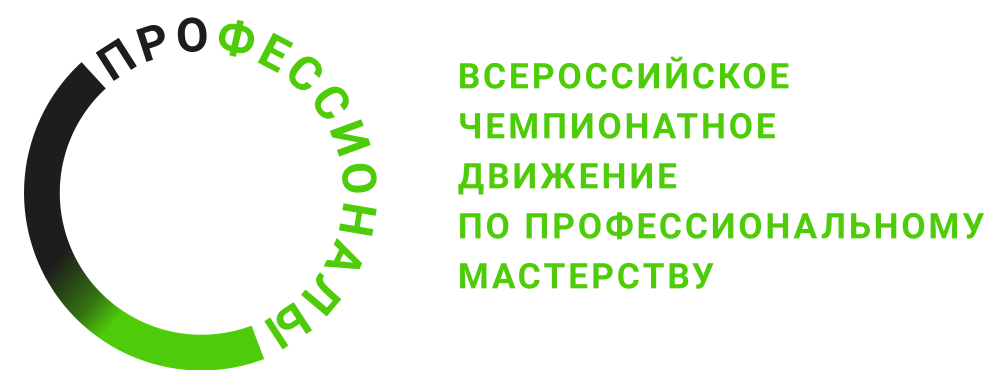 № п/пНаименование трудовой  функции1Ведение технологического процесса производства продуктов питания из растительного сырья на автоматизированных технологических линиях2Лабораторный контроль качества и безопасности сырья, полуфабрикатов и готовой продукции в процессе производства продуктов питания из растительного сырья3Организационно-технологическое обеспечение производства продуктов питания из растительного сырья на автоматизированных технологических линиях